ΔΕΛΤΙΟ ΤΥΠΟΥΘΕΜΑ: «ΕΚΤΑΚΤΟ ΔΕΛΤΙΟ ΕΠΙΚΙΝΔΥΝΩΝ ΚΑΙΡΙΚΩΝ ΦΑΙΝΟΜΕΝΩΝ (ΙΣΧΥΡΕΣ ΒΡΟΧΕΣ ΚΑΙ ΚΑΤΑΙΓΙΔΕΣ, ΠΟΛΥ ΘΥΕΛΛΩΔΕΙΣ ΑΝΕΜΟΙ) από την Πέμπτη (17-09-2020) μέχρι και το Σάββατο (19-09-2020)».Σύμφωνα με το Έκτακτο Δελτίο Επικίνδυνων Καιρικών Φαινομένων που εκδόθηκε την Τετάρτη 16 Σεπτεμβρίου 2020, από την Εθνική Μετεωρολογική Υπηρεσία (ΕΜΥ), κακοκαιρία προβλέπεται να επικρατήσει στην κεντρική και νότια Ελλάδα από το απόγευμα της Πέμπτης (17-09-2020) που θα ξεκινήσει από τα νοτιοδυτικά, με κύρια χαρακτηριστικά τις ισχυρές βροχές και καταιγίδες και τους πολύ θυελλώδεις ανέμους.Πιο αναλυτικά, έντονα φαινόμενα προβλέπονται:Την Πέμπτη (17-09-2020) από το απόγευμα, στο Νότιο Ιόνιο και την Πελοπόννησο κυρίως στα δυτικά τμήματα της.Την Παρασκευή (18-09-2020) στο Νότιο Ιόνιο, την Πελοπόννησο, τη Στερεά (συμπεριλαμβανομένης της Αττικής) και την Εύβοια. Από το απόγευμα στα δυτικά τα φαινόμενα θα εξασθενήσουν, ενώ το βράδυ θα επηρεαστούν οι Δυτικές Κυκλάδες. Στην Πελοπόννησο και την Ανατολική Στερεά τα φαινόμενα θα είναι πολύ ισχυρά.Το Σάββατο (19-09-2020) τα έντονα φαινόμενα θα επηρεάσουν την Ανατολική Πελοπόννησο και την Ανατολική Στερεά, τις Κυκλάδες και πιθανόν την Κρήτη. Από το μεσημέρι στην Ανατολική Στερεά και την Ανατολική Πελοπόννησο βαθμιαία θα εξασθενήσουν.Οι πολίτες μπορούν να ενημερώνονται καθημερινά για την εξέλιξη των έκτακτων καιρικών φαινομένων στα τακτικά δελτία καιρού της ΕΜΥ και στην ιστοσελίδα της ΕΜΥ στην ηλεκτρονική διεύθυνση www.emy.gr.Παράλληλα, η Γενική Γραμματεία Πολιτικής Προστασίας συνιστά στους πολίτες να είναι ιδιαίτερα προσεκτικοί, μεριμνώντας για τη λήψη μέτρων αυτοπροστασίας από κινδύνους που προέρχονται από την εκδήλωση των έντονων καιρικών φαινομένων.Ειδικότερα, σε περιοχές όπου προβλέπεται η εκδήλωση έντονων βροχοπτώσεων, καταιγίδων ή θυελλωδών ανέμων:Να ασφαλίσουν αντικείμενα τα οποία αν παρασυρθούν από τα έντονα καιρικά φαινόμενα ενδέχεται να προκαλέσουν καταστροφές ή τραυματισμούς.Να βεβαιωθούν ότι τα λούκια και οι υδρορροές των κατοικιών δεν είναι φραγμένα και λειτουργούν κανονικά.Να αποφεύγουν να διασχίζουν χειμάρρους και ρέματα, πεζή ή με όχημα, κατά τη διάρκεια καταιγίδων και βροχοπτώσεων, αλλά και για αρκετές ώρες μετά το τέλος της εκδήλωσής τους Να αποφεύγουν τις εργασίες υπαίθρου και δραστηριότητες σε θαλάσσιες και παράκτιες περιοχές κατά τη διάρκεια εκδήλωσης των έντονων καιρικών φαινομένων (κίνδυνος από πτώσεις κεραυνών).Να προφυλαχτούν αμέσως κατά τη διάρκεια μιας χαλαζόπτωσης. Να καταφύγουν σε κτίριο ή σε αυτοκίνητο και να μην εγκαταλείπουν τον ασφαλή χώρο, παρά μόνο όταν βεβαιωθούν ότι η καταιγίδα πέρασε. Η χαλαζόπτωση μπορεί να είναι πολύ επικίνδυνη και για τα ζώα.Να αποφύγουν τη διέλευση κάτω από μεγάλα δέντρα, κάτω από αναρτημένες πινακίδες και γενικά από περιοχές, όπου ελαφρά αντικείμενα (π.χ. γλάστρες, σπασμένα τζάμια κλπ.) μπορεί να αποκολληθούν και να πέσουν στο έδαφος (π.χ. κάτω από μπαλκόνια).Να ακολουθούν πιστά τις οδηγίες των κατά τόπους αρμοδίων φορέων, όπως Τροχαία κλπ.Για πληροφορίες και ανακοινώσεις σχετικά με την επικρατούσα κατάσταση και την βατότητα του οδικού δικτύου λόγω εισροής πλημμυρικών υδάτων σε αυτό οι πολίτες μπορούν να επισκεφθούν την ιστοσελίδα της ΕΛ.ΑΣ. www.astynomia.gr.Εσωτερική Διανομή:Ανάρτηση στην ιστοσελίδα του Δήμου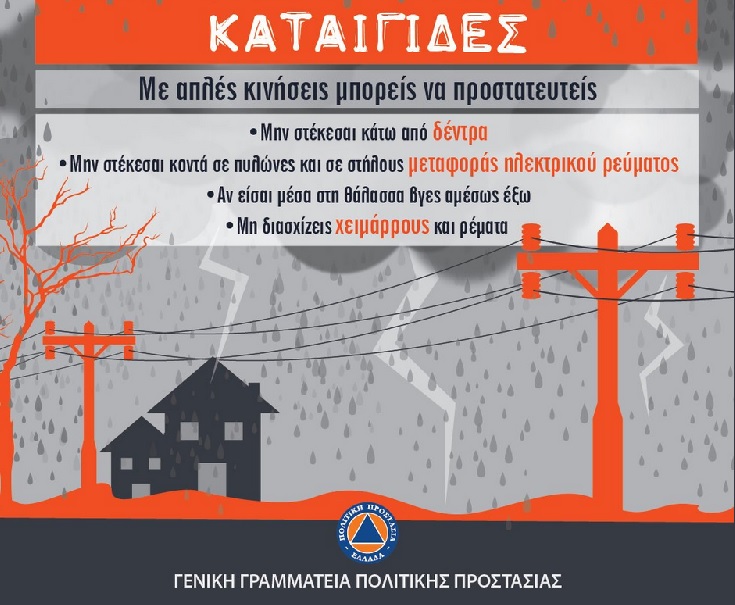 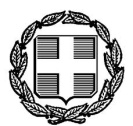                                                 Γύθειο  17-09-2020ΕΛΛΗΝΙΚΗ ΔΗΜΟΚΡΑΤΙΑ ΝΟΜΟΣ  ΛΑΚΩΝΙΑΣΔΗΜΟΣ ΑΝΑΤΟΛΙΚΗΣ ΜΑΝΗΣ